ファーストフードでの：いらっしゃいませ。ごをどうぞ。お：ハンバーガーを１つと、コーヒーを１つください。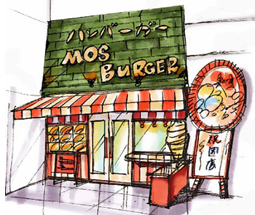 ：コーヒーはS、M、Lの３サイズございますが、どちらになさいますか。お：Sをください。：ハンバーガーが１つとコーヒーのSを１つですね。でよろしいでしょうか。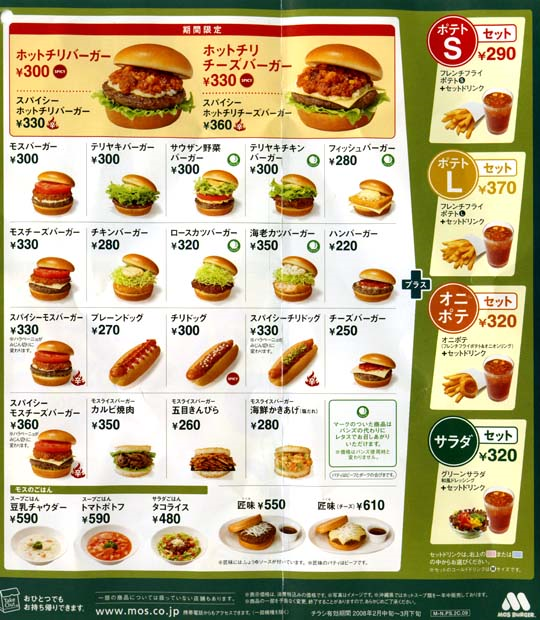 お：あ、フライドポテトのSもください。：フライドポテトのSを１つですね。でよろしいでしょうか。お: それでです。：こちらでおしがりですか。おちりですか。お：こちらで。／ちりで。：780円です。ありがとうございます。At a fast food shop: English translationShop assistant: Hello. What would you like to have?Customer: One hamburger and a coffee please.Shop assistant: We have 3 sizes for coffee. Small, medium and large. Which                                 size would you like? Customer: A small one please.Shop assistant: One hamburger and a small coffee. Anything else?Customer: One small French fries (chips) please.Shop assistant: One small French fries. Anything else?Customer: That’s all.Shop assistant: Eat here or take away?Customer: Eat here, please/ take away, please.Shop assistant: ¥780. Thank you very much.Customer: I will have combo A with a large coke.Shop assistant: Sorry, a large drink doesn’t come with this combo.                        You can only choose a medium-sized drink with this                         combo.Shop assistant: We have hot and iced coffee. Which do you prefer?Customer:  Hot coffee, please.